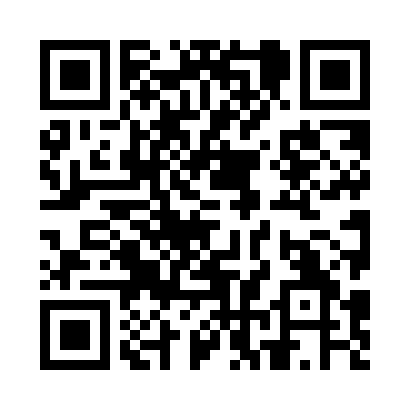 Prayer times for Pitcorthie, Fife, UKMon 1 Jul 2024 - Wed 31 Jul 2024High Latitude Method: Angle Based RulePrayer Calculation Method: Islamic Society of North AmericaAsar Calculation Method: HanafiPrayer times provided by https://www.salahtimes.comDateDayFajrSunriseDhuhrAsrMaghribIsha1Mon2:524:291:157:0310:0211:382Tue2:524:291:157:0310:0111:383Wed2:534:301:167:0310:0111:384Thu2:534:311:167:0210:0011:385Fri2:544:321:167:029:5911:376Sat2:554:341:167:029:5811:377Sun2:554:351:167:029:5711:378Mon2:564:361:167:019:5611:369Tue2:574:371:177:019:5511:3610Wed2:574:381:177:009:5411:3511Thu2:584:401:177:009:5311:3512Fri2:594:411:176:599:5211:3413Sat3:004:431:176:599:5111:3414Sun3:004:441:176:589:5011:3315Mon3:014:461:176:589:4811:3316Tue3:024:471:176:579:4711:3217Wed3:034:491:186:569:4611:3118Thu3:044:501:186:559:4411:3119Fri3:054:521:186:559:4311:3020Sat3:054:541:186:549:4111:2921Sun3:064:551:186:539:3911:2822Mon3:074:571:186:529:3811:2823Tue3:084:591:186:519:3611:2724Wed3:095:001:186:509:3411:2625Thu3:105:021:186:499:3311:2526Fri3:115:041:186:489:3111:2427Sat3:125:061:186:479:2911:2328Sun3:125:081:186:469:2711:2229Mon3:135:091:186:459:2511:2130Tue3:145:111:186:449:2311:2031Wed3:155:131:186:439:2111:19